Transfer Planning Guide from Morton College to Calumet College of St. Joseph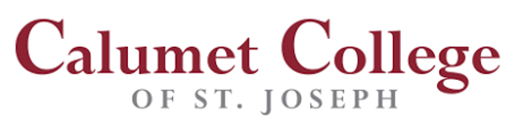 Major: Criminal Justice in Forensic Criminology or Probation, Parole and CourtsCompleting your Associate in Arts degree at Morton Chicago with the following course selections will meet most of the general education and major core requirements for Calumet College of St. Joseph for Criminal Justice.  There are mission-directed general education courses you will complete at CCSJ.  If you are planning to transfer without the AA degree, contact Admissions at CCSJ to discuss course planning (219-473-7770; admissions@ccsj.edu).The College reserves the right to require on-campus assessment as a condition of admission for transfer students when appropriate, based on the information submitted in the application process. Calumet College of St. Joseph will accept no more than 66 semester hours from a junior/community college and no more than 94 semester hours from a four-year college toward a bachelor’s degree.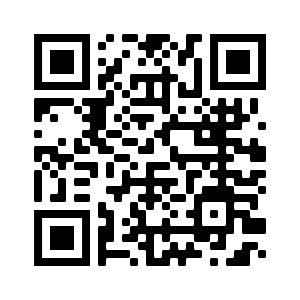 Morton Courses for AA Meets the following at Calumet College of St. JosephMorton General Education categoriesThe following are the Morton course options that have an equivalent to CCSJ requirements. Meets General Education unless otherwise indicated.Communications ENG 101-3 (C grade or higher)EMCO 103-3 Communications ENG 102-3elective-3Communications SPE 101-3EMCO 150-3 Behavioral/Social Sciences Select PSY 101 and one additional course to meet gen ed at both Morton and CCSJ.Morton requires an additional Behavioral/Social Science for gen edHIS 105-3 or HIS 106-3HIST 110-3 Behavioral/Social Sciences Select PSY 101 and one additional course to meet gen ed at both Morton and CCSJ.Morton requires an additional Behavioral/Social Science for gen edPOL 201-3PLSC 220Behavioral/Social Sciences Select PSY 101 and one additional course to meet gen ed at both Morton and CCSJ.Morton requires an additional Behavioral/Social Science for gen edPSY 101-3PSY 100-3 Behavioral/Social Sciences Select PSY 101 and one additional course to meet gen ed at both Morton and CCSJ.Morton requires an additional Behavioral/Social Science for gen edSOC 100-3SOCL 210-3 Behavioral/Social Sciences Select PSY 101 and one additional course to meet gen ed at both Morton and CCSJ.Morton requires an additional Behavioral/Social Science for gen edadditional Behavioral/Soc Sci from Morton elective hoursMathematicsChoose one to meet gen ed at both Morton and CCSJ.MAT 105-4 and MAT 110-3MATH 104-7 (general ed & elective hours)MathematicsChoose one to meet gen ed at both Morton and CCSJ.MAT 124-4MATH 110-4 MathematicsChoose one to meet gen ed at both Morton and CCSJ.MATH 141-4MATH 171-4 ScienceChoose one from the courses listed in order to meet both Morton and CCSJMorton requires an additional Science for gen edBIOL 100-3 SCIE 102-3 ScienceChoose one from the courses listed in order to meet both Morton and CCSJMorton requires an additional Science for gen edBIO 102-4BIOL 115-4 ScienceChoose one from the courses listed in order to meet both Morton and CCSJMorton requires an additional Science for gen edCHM 100-4 or CHM 101-4 or CHM 105-5CHEM 200-(4-5) ScienceChoose one from the courses listed in order to meet both Morton and CCSJMorton requires an additional Science for gen edGEL 101-4GEOL 110-4 ScienceChoose one from the courses listed in order to meet both Morton and CCSJMorton requires an additional Science for gen edadditional Science from Mortonelective hoursHumanities (& Fine Arts)Choose two from the courses listed in order to meet both Morton and CCSJ. Morton requires an additional Humanities (& Fine Arts) for gen ed HIS 103-3 or 104-3HIST 115-3 Humanities (& Fine Arts)Choose two from the courses listed in order to meet both Morton and CCSJ. Morton requires an additional Humanities (& Fine Arts) for gen ed ART 120 -3 or MUS 100-3 or THR 110-3 ARTS 100-3 Humanities (& Fine Arts)Choose two from the courses listed in order to meet both Morton and CCSJ. Morton requires an additional Humanities (& Fine Arts) for gen ed PHI 201-3PHIL 200-3 Humanities (& Fine Arts)Choose two from the courses listed in order to meet both Morton and CCSJ. Morton requires an additional Humanities (& Fine Arts) for gen ed additional Humanities (& Fine Arts) from Mortonelective hoursGeneral Education core  Morton students should consult their advisor to ensure meeting all Morton degree requirements, which may include Cultural Diversity and Health, Technology and College Readiness Morton students should consult their advisor to ensure meeting all Morton degree requirements, which may include Cultural Diversity and Health, Technology and College Readiness Electives at MortonMorton College Courses for AAMeets the following at Calumet College of St. Joseph for CRIMINAL FORENSICSThese courses are needed for the major at CCSJ.Any additional courses completed to meet AA degree requirements will apply to the CCSJ major requirements. LAW 101-3CRIJ 100-3These courses are needed for the major at CCSJ.Any additional courses completed to meet AA degree requirements will apply to the CCSJ major requirements. LAW 102-3CRIJ 300-3These courses are needed for the major at CCSJ.Any additional courses completed to meet AA degree requirements will apply to the CCSJ major requirements. LAW 205-3CRIJ 311-3 (upper-level major elective)These courses are needed for the major at CCSJ.Any additional courses completed to meet AA degree requirements will apply to the CCSJ major requirements. LAW 206-3CRIJ 330-3 (upper-level major elective)These courses are needed for the major at CCSJ.Any additional courses completed to meet AA degree requirements will apply to the CCSJ major requirements. LAW 207-3CRIJ 320-3Electives at MortonMorton College Courses for AAMeets the following at Calumet College of St. Joseph for Probation, Parole and Courts These courses are needed for the major at CCSJ.Any additional courses completed to meet AA degree requirements will apply to the CCSJ major requirements.LAW 101-3CRIJ 100-3These courses are needed for the major at CCSJ.Any additional courses completed to meet AA degree requirements will apply to the CCSJ major requirements.LAW 102-3CRIJ 300-3These courses are needed for the major at CCSJ.Any additional courses completed to meet AA degree requirements will apply to the CCSJ major requirements.LAW 202-3CRIJ 370-3These courses are needed for the major at CCSJ.Any additional courses completed to meet AA degree requirements will apply to the CCSJ major requirements.LAW 204-3CRIJ 310-3These courses are needed for the major at CCSJ.Any additional courses completed to meet AA degree requirements will apply to the CCSJ major requirements.LAW 205-3CRIJ 311-3 (upper-level major elective)These courses are needed for the major at CCSJ.Any additional courses completed to meet AA degree requirements will apply to the CCSJ major requirements.LAW 206-3CRIJ 330-3 (upper-level major elective)These courses are needed for the major at CCSJ.Any additional courses completed to meet AA degree requirements will apply to the CCSJ major requirements.LAW 207-3CRIJ 320-3Optional: students may transfer 66 hours to CCSJ from a community college.  To meet CCSJ degree requirements, it is recommended that students select from courses below.   Optional: students may transfer 66 hours to CCSJ from a community college.  To meet CCSJ degree requirements, it is recommended that students select from courses below.   Morton College options CCSJ requirementIf courses listed in Humanities (and Fine Arts) on page 1 are not completed as part of the IAI Core, one of the following will meet a CCSJ requirement: ART 102, ART 103, ART 117, ART 131Meets general education Humanities (and Fine Arts) at CCSJother courses can be transferred will transfer as general elective credit 